推選董事會第一屆董事長之董事會議紀錄範例○○長照財團法人第一屆第一次董事會議紀錄時間：○○○年○○月○○日(星期○)○午○○時○○分地點：出席董事：○○○、○○○、○○○、○○○、：：：請假董事：○○○、○○○、○○○、○○○、：：：列席人員：○○○（機構、職稱）○○○（姓名）、：：主 席：○○○（捐助人代表）                      記錄 ○○○壹、 主席致詞：各位董事，大家好。首先感謝各位賢達同意擔任本法人董事，對長照機構之經營管理給予持續的監督與指導。今日會議除聽取本法人創設緣由、及捐助章程規範外，尚有一重要提案，即為推選董事長。現在出席董事有○○位，出席人數已超過董事人數三分之二以上，達法定人數，宣布開會。現請議事人員報告本法人創設緣由、宗旨、基金及捐助章程。貳、 報告事項一、本法人創設緣由、宗旨及基金款項存放形式（如附件○）主席：各位董事對本法人宗旨及基金款項有無意見？基金將於長照法人聲請法院登記法人成立後三個月內，無條件移轉至長照法人名下，已有捐助人簽署捐贈承諾書在案，將於會後併同其他文件移交董事會備查。二、本法人捐助章程（如附件○）主席：各位董事對本法人捐助章程有無意見？如無意見，即進行      下一議程。參、 選舉案由：依捐助章程第○條規定由董事相互推選董事長。說明：（1） 本法人捐助章程第○條規定「……………」。（2） 本法人係由○○○○（機構）捐助成立。為示尊重，故函請○○○○（機構）推薦人選。（3） ○○○○（機構）函覆推薦人選為：○○○（職稱）○○○（職稱）（如無前述由機構推薦董事者，步驟二、三可省略）（4） 本屆董事簡介（董事學經歷、現任職務如附件○）選舉辦法：（1） 現任董事依姓氏筆劃順序排列於選票上。（2） 投票推選時，請各位董事先行互推擔任發票、監票、開票、唱票、計票人選。選票並先經監票簽證。（3） 每位董事僅可於選票上圈選一位人選，圈選人數超過一位者以廢票論。得票數最高者當選為董事長。投票結果：（1） 發票○○張、經監票人簽證無誤。（2） 開票○○張，共計有效票○○張。（3） 開票結果：○○○董事（○○票）；○○○董事（○○票）；○○○董事（○○票）。（4） 董事長由得票數最高的○○○董事當選。（5） 開票後選票密封保存，封袋並經監票人簽字。主席：恭喜○○○董事當選董事長，往後請董事長帶領各位董事對本法人各項業務加以督導與支持，現在即將法人籌備期間各項重要文件、財產移交給董事會，請董事長代表簽收。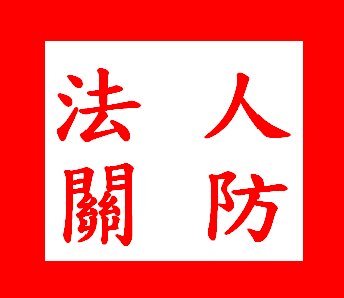 肆、 臨時動議：伍、 散 會：○○時○○分主席：○○○（簽署）                     紀錄：○○○（簽署）備註：董事會議報告討論事項如有附件，應併存於董事會議紀錄內，並於紀錄中註明附件編序。會議紀錄如以會後另行繕打方式製存，應將出席簽名單列為會議紀錄附件。會議紀錄應經全體董事確認後蓋上法人圖印及董事長、紀錄人員簽署。